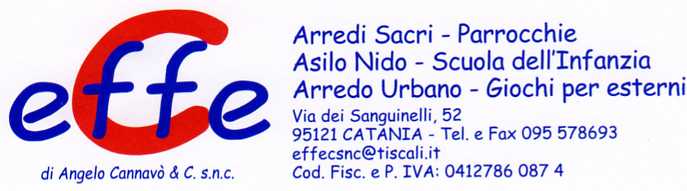 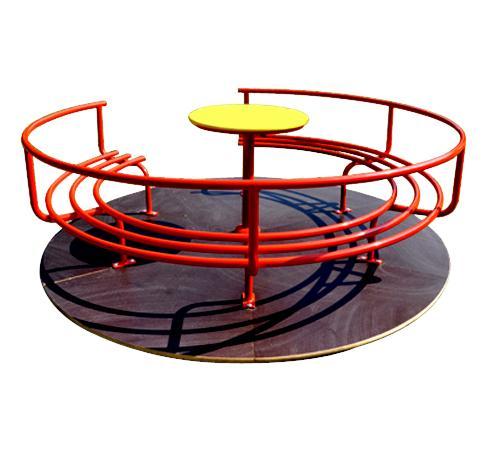 Descrizione:Giostrina girevole a 8/9 posti, struttura in tubolare diacciaio verniciato, volante in betulla finlandese adincollaggio fenolico con laccatura adatta per l'esternoe pianale in multistrato di carply antiscivolo sp 18mm.La giostra dispone di sistema frenante studiato inmodo da mantenere la stessa velocità con qualsiasiforza di spinta, e diminuirla gradualmente fino allafermata del gioco.Vitiera in acciaio zincato e dotata di tappo coprivite inpolietilene.Suggerita manutenzione annuale.Dim. 180x180x71 cm.Area di sicurezza: Diametro 380 cm
I colori delle attrezzature rappresentati nelle immaginisono da considerarsi puramente indicativi.
Categoria: Giostre
Codice: EP21004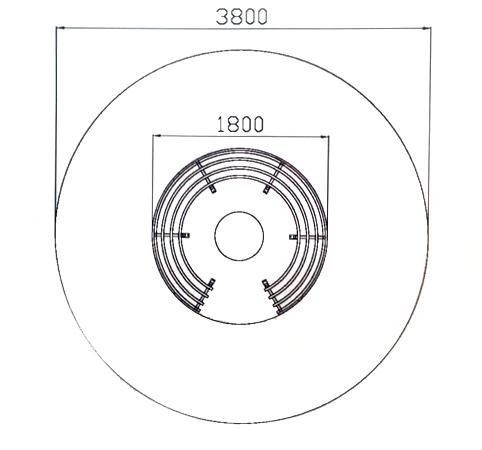 